Felhasznált irodalom:A rendszermodellezés nevű tantárgy hivatalos oldalán (https://inf.mit.bme.hu/edu/courses/remo/materials) található aktuális előadások.A tanszék által kiadott, felhasználható jegyzetek (http://docs.inf.mit.bme.hu/remo-jegyzet/).Az előadásokon való részvételem alatt készült saját jegyzetek.1. előadás:
Modellezési alapismeretek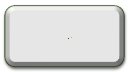 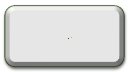 ModellDefinícióegy valós vagy hipotetikus világ egy részének egyszerűsített képebonyolult rendszer egyszerűsített, kisebb, áttekinthetőbb, véges képerendszert helyettesítimodell egy kérdés megválaszolására épülprobléma szempontjából lényeges szempontok kiemelésemodell nem valóság!modell és a modellezett rendszer viszonyamodell egyszerűsítheti, összemoshatja, elhagyhatja a modellezett rendszer bizonyos részleteit, részeitPéldamodellvasútmatematika → gráfok (úthálózat – leggyorsabb út keresés)DiagramDefiníciómodell egy nézete, amely annak bizonyos aspektusait grafikusan ábrázoljatehát a diagram csak egy ábrázolási módja a modellnek, amivel olvashatóvá tesszük, szövegesséModellezési nyelvekCélja: kommunikáció gép-gép, ember-gép, ember-ember közöttDefiníciómodellezési nyelv négy része:absztrakt szintaxis/metamodellmeghatározza nyelv elemeinek típusait, viszonyaitpl. gépek a modell belső tárolásárakonkrét szintaxisszöveges/grafikus jelölésrendszert definiál elemtípusokhoz, kapcsolatokhozjólformáltsági kényszermodellnek milyen követelményeknek kell megfelelnietovább szűri a lehetséges modellek körétpl. azonos nevű elemek tiltásaszemantikaabsztrakt szintaxis által megadott nyelvi elemek jelentését definiáló szabályrendszermegadja, hogy pontosan hogy működik, mit jelent a modelljelentést ad a nyelvi elemeknekPéldaszöveges: Verilog, VHDL, Java…előny: könnyebb modellt építenigrafikus: 3D tervezők, UML diagramok…előny: könnyebb olvasniNyílt és zárt világ feltételezéseDefiníciózárt világ feltételezése: minden állítás, amiről nem ismert, hogy igaz, hamisnyílt világ feltételezése: egy állítás annak ellenére is lehet igaz, hogy ez a tény nem ismertkülönbség: nyílt világ elismeri, és használja az ismeretlen fogalmát, zárt világ minden tudást ismertnek tekintPéldazárt világolyankor alkalmazzuk, mikor a rendszernek minden szükséges információ a rendelkezésére állmetrójáratok - tudjuk, hogy az adott helyen van-e megálló vagy nincsminden modell zárt világ!nyílt világamikor nem feltételezzük, hogy minden információ a rendelkezésünkre állorvosi nyilvántartás – beteg allergiás valamire, annak ellenére, hogy nincs a nyilvántartásábanRendszer és környezeteDefiníciórendszeregyértelműen definiálja a határaithatáron belül eső dolgokkörnyezet/kontextusrendszerre ható tényezők összeségehatáron kívül eső dolgokreleváns környezeti elemekrendszerrel közvetve vagy közvetett módon kapcsolatban állirreleváns környezeti elemeknincs kapcsolatban a rendszerrelfekete doboz: teszteléskor a rendszer belső felépítését és viselkedését nem ismerjükfehér doboz: ismerjükAbsztrakció és finomításDefiníciófinomításmodell részletezése/ pontosításakörnyezet szempontjából akár helyettesíteni is tudja az eredeti modellttöbb végkimenetelt eredményezhetabsztrakciófinomítás inverz műveletemodell részletezettségének csökkentésemodellezett ismeretek egyszerűsítésefinomítás után az eredeti modell absztrakcióval kapható visszaegy végkimenetelt eredményezPéldaközlekedési lámpaabsztrakt modell: tilos és szabadfinomított modell: szabad – zöld, tilos – piros, kettő közötti – sárga2. előadás:
Strukturális modellezésStrukturális modellDefinícióa rendszer felépítésére vonatkozó tudása rendszer felépítését reprezentáljaalkotórészeiazok tulajdonságaiegymással való viszonya alapjánstatikus, tehát:változhat az idő során – metróhálózat fejlődésede időben nem ír le változásokat – miként mozognak a szerelvényekkiindulópontja egy (rész)rendszer, amelyet a része reláció mentén alkotórészekre bont, ezek lehetnektovábbi részrendszerektovább nem bontott (elemi) komponensekCélja:rendszer részekre bontásakisebb egységeket könnyebb terveznirészegységek újrahasználhatóságaáltalános célú komponensek használatalétező rendszer dokumentálása – „rendszertérkép”adatszerkezet megalkotása – milyen információt kezelTulajdonságmodellDefiníciójellemzőmodell által megadott parciális függvénymodellelemeken értelmezünkPéldakapacitás jellemzőhöz tartozó függvény: modellelem azonosítója: nemnegatív egész számpl.: funkció jellemzőhöz tartozó függvény: modellelem azonosítója: egy {metró járműtelep, autóbuszgarázs} halmaz elemepl.: fentiekhez hasonlóan bevezetünk egy vágányhossz jellemzőhöz tartozó parciális függvényt, csak bizonyos modellekre értelmezhetünkcsak akkor vesz fel értéket, ha a funkció attribútum értéke: metró járműteleptehát a vágányhossz jellemző csak a metró járműtelep típusú elemekre értelmezetttípusmeghatározza, milyen más jellemzők értelmezettek az adott modellelemremilyen más modellekkel lehet kapcsolatbantöbbi jellemző: tulajdonságpéldányegy adott  típus példányainak nevezzük azon modellelemeket, amelyek típusa GráfmodellDefiníciógráfegy gráf rendezett pár,  nem üres halmazelemei: pontok/csúcsokcsúcsok száma: csúcshalmaz jelölése: -ből képezhető párok egy halmazaelemei: élekélek száma: élhalmaz jelölése: típusgráfegy olyan gráf, amelyben minden csomóponthoz egy típuscsomópont, minden éltípushoz egy típusél tartozikpéldánygráfelemei a típusgráf csomópont – és éltípusainak példányaiminden él forrása és célja rendre az éltípus forrásának és céljának példányarendszert alkotó elemek egymáshoz való viszonyának leírásaHierarchiaDefiníciódekompozíció (faktoring)egy rendszer kisebb komponensekre bontásaazok könnyebben érthetők, fejleszthetők, karbantarthatóka rendszer hierarchiája a rendszer dekompozíciójával állítható előrészrendszer dekompozícióval további részekre bonthatóhelyes dekompozícióha a dekompozícióval kapott rendszer minden elemének megfeleltethető az eredeti rendszer valamelyik elemeaz eredeti rendszer minden eleméhez hozzárendelhető a dekompozícióval kapott rendszer egy vagy több elemeNézetekstrukturamodellekből különböző nézeteket állíthatunk előtulajdonságmodelleken leggyakrabban használt műveletek:Definíciószűrésa modell elemein kiértékelünk egy feltételtazokat tartjuk meg, amelyek megfelelnek a feltételnektulajdonságmodell esetén a szűrés az elhagyott modellelemek, modell soraigráfnál a gráf csúcsai, éleiPéldatulajdonságmodell szűréseszeretnénk megtudni, hogy mely telephely képes legalább 100 jármű befogadásáragráfmodell szűrésesoroljuk fel az M2-es metró megállóitDefinícióvetítésa modell egyes jellemzőit kiválasztjuk és a többit elhagyjukaz is érvényes, ha az összes elemet megtartjukPéldaolyan kimutatást adjunk, amely csak a budapesti autók színét tartalmazzaStrukturális modellezési technikákhierarchia modellezés(gráfoknál) két részre tagolódikmodell szerkezeti vázát tartalmazó hierarchia (fa/erdő)alkotóelemek rész-egész viszonyát mutatjaélcímekre szűrve is egy vagy több fa maradkereszthivatkozás élektartalmazási rendtől függetlenül, körmentesség korlátozása nélkül köthetnek össze elemeketmetamodell megmondhatja, mely éltípusok példányait fogjuk a szerkezeti vázat alkotó tartalmazási éleknek tekintenielkészítési sorrend/megközelítésDefiníciótop-downa modellezés során fentről lefelé (összetett rendszertől az alkotóelemig) haladva építjükalaplépése a dekompozíciófontosabb jellemzők:részrendszer tervezésekor a szerepe már ismert„félidőben” még nincsenek teljesen működő részekrészek problémái, igényei később derülnek kibottom-upalulról felfelé haladva (elszigetelt alkotóelemekből az összetett rendszer felé) építjükalaplépése a kompozícióegész rendszer összeszerkesztése külön modellezett vagy fejlesztett részrendszerekbőlfontosabb jellemzők:rendszer részei önmagukban kipróbálhatók, tesztelhetőkrészleges készültségnél könnyebben előállítható a rendszer prototípusanem látszik előre a rész szerepe az egészbenvan „aranyközépút” is a kettő közöttPéldaszámítógép hálózat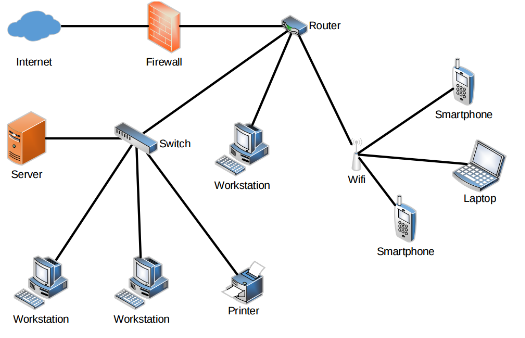 grafikus felhasználói felület (GUI) is hierarchikus modell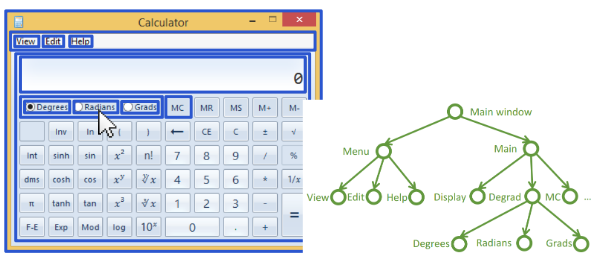 3. előadás:
Állapot alapú modellezésEgyszerű állapotgépekDefinícióállapottéregymástól megkülönböztetett rendszerállapotok halmazanem minden állapothalmaz lehet állapottérminden időpontban pontosan egy eleme jellemzi a rendszert (pillanatnyi állapot)elemeit állapotoknak nevezzük, két kritériumnak kell megfelelniük – teljesség, kizárólagosságpélda: teljességminden időpontban az állapottér legalább egy eleme jellemzi a rendszertpélda:  nem teljeskölcsönös kizárólagosságminden időpontban az állapottér legfeljebb egy eleme jellemzi a rendszertellenpéldák nem alkalmasak állapottérnekpélda:  nem kizárólagos holott teljesrendszer pillanatnyi állapotaállapottér egyetlen eleme, amelyik abban az időpontban jellemző a rendszerrepélda: ma  van rendszer kezdő állapota: olyan állapot, amely a vizsgálatunk kezdetekor (pl. ) pillanatnyi állapot leheteseményekeseménypillanatszerű változás (a rendszerben vagy in/outputon)példa: egyszerre eseményfolyampl. in/output adatforráspélda: telefon értesítés jelzéseeseménytérmegengedett eseményekbeolvasható input értékekkibocsátható output értékekpélda:állapotfinomítás és -absztrakcióaz állapottéren mint halmazon végzett halmazfinomítás illetve halmazabsztrakcióeredménye egy újabb állapottérállapotfinomítástervezés előrehaladása, több megvalósítási részletspecializáció, kiegészítéstöbb rendszer együttes vizsgálatatöbb információállapotabsztrakcióhasznos, ha az absztrakt állapotokegységesek, majdnem ekvivalensekvalamilyen szempontból egyformák az összevont állapotokbizonyos feladatokra kevesebb információ is elégkisebb, egyszerűbb állapottérrel könnyebb terveznitárolás, feldolgozás könnyebbelrejtett részletek szabadon változtathatóakszélsőséges eset: állapotmentes modellgyakori formája: dekompozíciókevesebb információállapottér vetítése komponensreállapotabsztrakciós műveletszorzat állapotteréből egy vagy több komponenst tart megtöbbit elhanyagoljadiszkrét állapottérnem létezik folytonos átmeneta rendszer pillanatnyi állapota mindaddig állandó, amíg egy pillanatszerű esemény hatására másik állapotba kerülállapotátmenetekkel/tranzíciókkal jól modellezhetőmegengedi, hogy a rendszer állapotot váltson forrás – és célállapot közötttüzelésrendszer új állapota a célállapot lesz→ egy adott esemény válthatja kispeciális esete a spontán állapotátmenet, mikor a kiváltó esemény kívülről nem megfigyelhetővagy akció, amely maguk is válthatnak ki eseményeket„állapot” két jelentéssel bírszintaktikai: állapotgráf egy csomópontja, melyet lekerekített téglalap jelöl (állapotcsomópont)szemantikai: állapottér egy elemePéldajelzőlámpa egyszerű állapottere: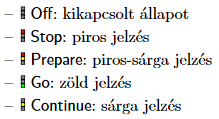 jelzőlámpa modellje:onOff: ki – és bekapcsolás kéréseswithcPhase: jelzésváltás kérésestop: rendszer sárgából vörösbe váltottgo: rendszer zöldbe váltott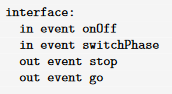 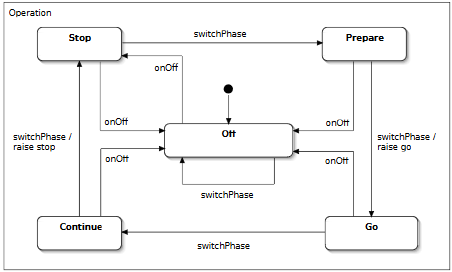 modell tulajdonságaiDefiníciódeterminisztikus: állapotgépnek legfeljebb egy kezdőállapota vanbármely állapotban, bármely bemeneti esemény bekövetkezésekor legfeljebb egy tranzíció tüzelhetegy állapotgép biztos determinisztikus, ha egy állapotátmenete vanteljesen specifikált: állapotgépnek legalább egy kezdőállapota vanbármely állapotban, bármely bemeneti esemény bekövetkezésekor legalább egy tranzíció tüzelhetminden inputra van szabályrendszer időbeli viselkedéseDefinícióvégrehajtási szekvencia: állapotok és eseméynek egy (véges vagy végtelen) alternáló sorozata rendszer kezdőállapota: a rendszer állapotmenete minden -re: egy állapot elérhető, ha a rendszernek létezik végrehajtási szekvenciájaHierarchiaDefinícióösszetett (Harel) állapotgépekállapotok közös tulajdonságait és viselkedését általánosítjastatechart/ Harel-féle összetett állapotgépMealy-féle egyszerű állapotgép + állapothierarchia, ortogonalitás, változók, pszeudoállapotok Példapl. előző ábrába minden eseményhez csatolunk egy reset gombot, mely a stopra ugrik visszaszoftverek: Yakindu, UMLDefiníciórégióösszetett állapotnáltovábbi állapotokat (kezdőállapotot is), tranzíciókat tartalmazlegfelső szintű régió: magát az állapotgépet tartalmazzaállapotkonfigurációha egy tartalmazott állapot (egyszerű vagy összetett) aktív, akkor az őt tartalmazó összetett állapot is akítvállapotok egy olyan maximális, tovább nem bővíthető halmaza, melyek egyszerre lehetnek aktívak a rendszerbenOrtogonális dekompozícióDefinícióállapotterek direkt szorzatakomponens állapottereken végzett kompozíciós műveleteredménye egy újabb állapottér (szorzat állapottér)szorzat állapotterébenkomponens állapotterek minden állapot-kombinációjának egy-egy összetett állapot (állapotvektornak) felel megszorzatautomataaszinkron szorzás eredményeennek a vonatkozó régiójában az állapotok száma a két összeszorzott régió (egyszerű) állapotai számának szorzataállapottér-robbanásnagy modelleknél alkalmatlan használat → kezeletlenül nagy modelleket kapunkortogonális állapotösszetett állapottöbb régióval rendelkezikrégiói: ortogonális régiókezek az egyrégiós összetett állapottal megegyező módon akkor aktívak, ha a tartalmazó állapot aktívaszinkron módon működiktranzíciók külön – külön tüzelnekversenyhelyzet: ha a régiók azonos eseményeket dolgoznak felműködés összehangolása megosztott változókon keresztülAszinkron szorzatDefinícióa (Mealy-) állapotgépek aszinkron szorzata (régióknak is nevezett) komponens állapotgépeken végzett kompozíciós műveletszorzat eredménye egy (Mealy) állapotgép, melynekállapottere a régiók állapottereinek direkt szorzatakezdőállapotban az összes régió kezdőállapotban vanátmeneti szabályait az összes olyan lépés alkotja, melybenpontosan egy régió állapotátmenetet végeztöbbi régió állapota nem változik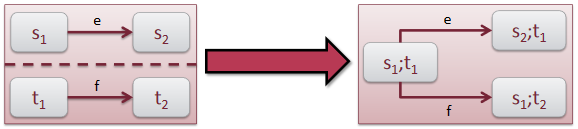 változókvégtelen számláló: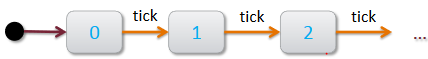 váltózóval „x”: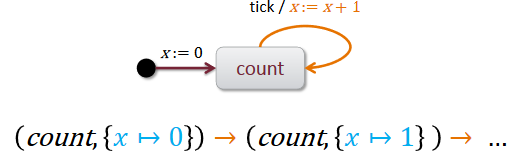 változók + őrfeltételekciklus számláló: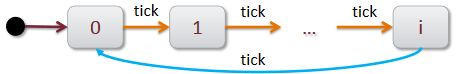 őrfeltételekkel: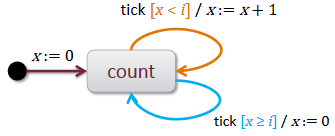 pszeudoállapotszemantikailag nem állapot:nincs olyan időpillanat, amikor a rendszert jellemeznészintaktikailag állapot:lehet tranzíció kezdő- vagy célállapot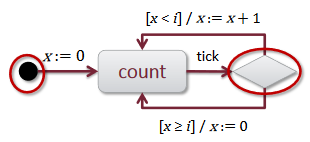 4. előadás:
FolyamatmodellezésFolyamatokfolyamatmodellezés célja, rendszer folyamatának leírásaviselkedési modellek a rendszert többféle módon jellemzikállapot alapú modellek„miként változhat” a rendszerpillanatszerű eseményekrendszereket az állapotukkal jellemezzükmilyen állapotokban lelhető fel a rendszer és nevekkel látja el az állapotokatmilyen hatásokra mely állapotból mely állapotba lép átfolyamatmodellek„mit csinál” a rendszertevékenységeknek időbeli kiterjedés tulajdonításamegvizsgálva, hogy mely tevékenységek végezhetők el a másik előtt vagy utánrendszer állapotainak jellemzésemely időpontban, mely tevékenység aktív, fejeződött már beDefiníciófolyamattevékenységek összességeadott rendben történő végrehajtás valamilyen célra vezetFolyamatmodellek alapjaiDefinícióelemi tevékenységidőbeli kiterjedéssel rendelkező tevékenységkezdés és befejezésen túl további részleteket nem modellezünkPéldaelemi tevékenységC forráskódból futtatható programot szeretnénkforrásállományt le kell fordítanunk „compile”fordítóprogramot nem mi készítjük el, csak indítjuk és leállítjuk, nem kell nekünk további részletidőbeli kiterjedéssel bír:háromelemű állapotteret határoz megkezdet és vég időpontban pillanatszerű eseménykettő között folyamatban van 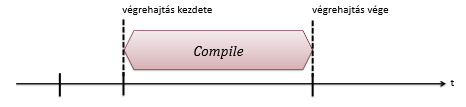 szekvenciatevékenységek szigorú végrehajtási sorrendjefolyamatmodellek tevékenységeiből folyamatot építenek felegyes tevékenységek egymáshoz képest mikor hajthatók végretevékenységek vezérlési élek/vezérlésifolyamatélek kötik összePéldaC program elemi tevékenysége után a forrásfájlt össze kell linkelni más tárgykódokkal → linkelésjelölés szaggatott vonal az ábráknál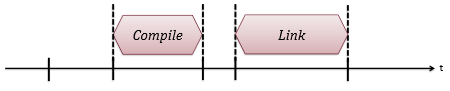 Definíciófolyamatpéldány: folyamatmodellben a folyamat konkrét lefutásaivezérlési elem/ vezérlési csomópont: csomópont a folyamatbana folyamatmodell tevékenységei közül választ ki egyet vagy többet végrehajtásraPéldabizonyos fájlokra C fordítót, másokra C++ kell hívnielágazással lehet ábrázolni, lehet több ága isnemdeterminizmus: ez a modell nem adja meg, hogy melyik ágba kerülünkhasznos, ha emberi döntéstől függ a választásDefinícióőrfeltételelőzővel ellentétben tehetjük determinisztikussá a választástmás modelleknél választási lehetőségek számát csökkenthetifolyamatmodellen kívüli tudás alapján kizárjuk a döntés után meglevő ágak némelyikét(állapotgépeknél is megtalálhatóak)Példaugyanebben az elágazásban elhelyezünk egy őrfeltételteldönti helyettünk, hogyha .c végződik a fájl, akkor C-vel fordítja, ha .cpp, akkor C++-szalDefiníciódöntési csomópont/decisioncsomópont a folyamatbanbelé érkező egyetlen vezérlési él hatására a belőle kiinduló ágak (vezérlési élek) körül pontosan egyet választ ki végrehajtásraőrfeltételekkel összhangban vanPéldatalálkozási pontőrfeltétel bármelyik ágra is fut, kivezetésnél ugyanoda érkeznek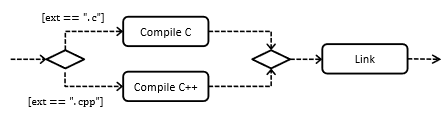 speciális eset, ha csak 1 feladat van megadva, másik úgynevezett üres vezérlési élkiszedjük C++ fordítástválasztás opcionális lesz, hogy egyáltalán akarjuk fordítani C-n vagy nem, például, ha módosult a fáj utolsó megnyitáskor vagy nemDefinícióciklusfolyamatmodell (részlet)elágazás valamelyik ágán az elágazást megelőző merge csomópontba jutunk visszaPéldaprogram futásakor találunk fordítási hibát, így a programot ismét le akarjuk fordítani, amíg ki nem küszöböljükilyenkor ismét visszaugrik a fordítás előtti merge pontba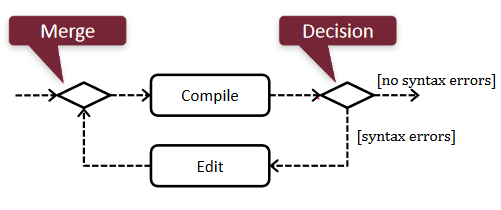 Definíciókonkurenskét bekövetkező tevékenység vagy eseménynincs megkötve milyen sorrendben következnek befork csomópontcsomópont a folyamatbanbelé érkező egyetlen vezérlési él hatására belőle kiinduló összes vezérlési él (párhuzamos folyam) kiválasztja végrehajtásrajoin csomópont (találkozási/szinkronizáló)csomópont a folyamatbanbelé érkező összes párhuzamos folyam végrehajtása után kiválasztja a belőle induló egyetlen vezérlési életPéldanincs meghatározva két forrásfájlt milyen sorrendben fordítunk letöbbmagos processzornál megpróbálható egyszerre isfork csomópontból, vastag vonallal jelölt, indulnaktoken bármelyikre mehetjoinban találkoznak a fordítás után, két tokent ekkor összeolvasztjukitt bevárják egymást a folyamatok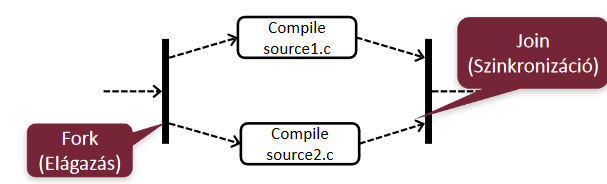 Definícióstart (flow begin)csomópont, a folyamat indító elemepontosan 1 kimenete vancél (flow end)csomópont, a folyamat befejező elemepontosan 1 bemenete van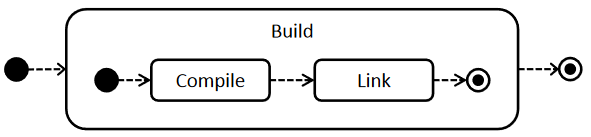 folyamatpéldányfolyamatmodellhez tartozódiszkrét eseménysoresemények alkotják, folyamatmodell által megszabott időrendben:folyamat kezdetefolyamatot alkotó tevékenység kezdetefolyamatot alkotó tevékenység végefolyamat végefolyamatnak több folyamatpéldánya is lehetFolyamatmodellek felhasználásaDefinícióvezérlési folyamat (control flow)program által meghatározott folyamatmodellelvégzendő lépéseket, végrehajtásukra előírt sorrendet írja leimperatív programprogramok, melyeket vezérlési folyamot határoznak megC-szerű vezérlési struktúrák vezérlési folyamatai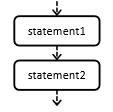 <statement1><statement2>if (<expression>)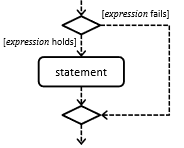 <statement> if (<expression>)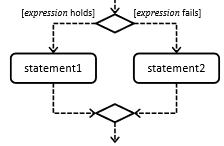 <statement>else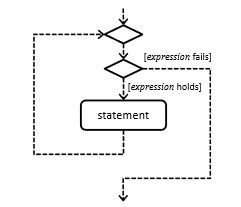 <statement>while (<expression>)<statement>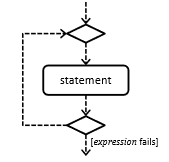 do<statement>while (<expression>)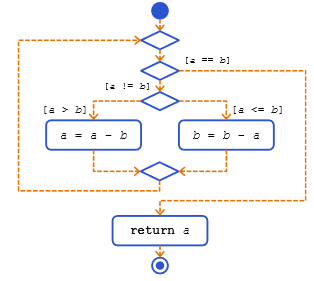 Példa:while (a!=b){if (a > b)}a = a – b;} else {b = b – a;}}return a;Definícióciklomatikus komplexitásvezérlési folyamhoz tartozó: vezérlési élek száma vezérlési csomópontok számaPélda: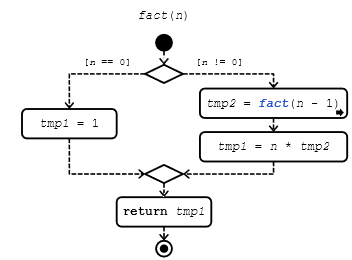 n! meghatározásaint fact (int n){int tmp1, tmp2;if (n == 0)}tmp1 = 1;} else {tmp2 = fact(n – 1);tmp1 = n * tmp2;}}return tmp1;Definíciójólstrukturált blokk/részfolyamatokegyetlen elemi tevékenység önmagábanegyetlen folyamathivatkozás/hívásüres vezérlési élszakasz„soros kapcsolás”:  jólstrukturált blokkok szekvenciája„fork-join kapcsolás”:  jólstrukturált blokkok egy  ágú fork és  ágú join közé zárva szekvenciája„decision-merge kapcsolás”:  jólstrukturált blokkok egy  ágú decision és  ágú merge közé zárva szekvenciája„ciklus”: kétágú merge csomóponttal kezdődikmajd jólstrukturált  blokk jönmajd kétágú decisionennek egyik ága a részfolyamat végemásik jólstrukturált  blokktól merge-be tér visszaegyetlen start és egyetlen cél csomópontja van5. előadás:
Modellek ellenőrzéseKövetelmények a modellekkel szembenDefinícióhelyességmodell vagy kód megfelelése a követelményeknekmegfelel a funkcionálisnaknemfunkcionálisak ellenőrzéseszempontokmindig képes teljesíteni a feladatothibamentesnincs tiltott viselkedésfunkcionális követelménykövetelmény, mely egy rendszerösszetevő által ellátandó funkciót definiálnakcsoportosításmegengedett viselkedésmilyen állapotban lehet/nem lehet a rendszermilyen viselkedés tilosuniverzális követelményekmindig igaznak kell lenniükelvárt viselkedésmilyen állapotokba kell eljutniukmilyen funkciókat kell tudniaegzisztenciális követelményeklehessen lehetőség a teljesítésülésükrenemfunkcionális követelmény/extrafunkcionálisezeken kívül eső követelményekezek a rendszer minőségére vonatkoznak, pl. megbízhatóság, teljesítmény kritériumaibiztonsági követelménydefiniálják mely viselkedés engedett, mely tiltottuniverzális követelmények, minden időpillanatban teljesülniük kellélőségi követelménydefiniálják az elvárt viselkedéstegzisztenciális követelmények, megfelelő körülmények közt előbb-utóbb teljesíteni képes bizonyos elvárásokat holtpont (deadlock)állapot a rendszerben, amelyben a végrehajtás megállrendszer többé nem képes állapotot váltaninem mutat semmilyen viselkedéstcsak külső segítséggel képes kilépnilivelockvégrehajtás megállrésztvevő komponensek egy végtelen ciklusban ragadnak → nem végez hasznos tevékenységetPéldalivelockkét ember szembe találkozik egymással, de udvariasan kitérnek egymás elől, de mindig azonos iránybanem tudnak mozogni, képesek állapotot váltani, de nem haladnak előre„végtelen ciklus”deadlockkölcsönösen nem tudnak megmozdulni a másiktól„örök várakozás”helyességvizsgálatokDefinícióverifikációazt vizsgáljuk, hogy az implementáció (az elkészített modell vagy rendszer) megfelel-e a specifikációnakkérdés:helyesen fejlesztjük-e a rendszertmegfelel-e az előírtaknakvalidációa rendszert a felhasználói elvárásokhoz hasonlítjukkérdés:megfelelő rendszert fejlesztjük-ePéldakereszteződést felszerelünk jelzőlámpákkalminden tökéletesen működik, verifikáció helyesmegrendelő megkérdezi: „És hol lehet átkapcsolni villogó sárgára?”ez nem volt a specifikáció része → nem tudjuk teljesíteni, de tudjuk, hogy amúgy a rendszer jól működik, csak a rendelői elvárásoknak nem felel meg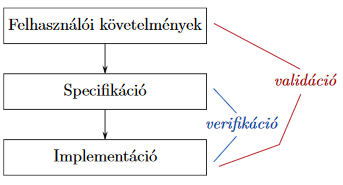 Statikus ellenőrzésDefinícióstatikus ellenőrzésa vizsgált rendszert vagy modellt annak végrehajtása, szimulálása nélkül elemezzükPélda„ránézésre látszik” hibákat érdemes ezzel javítaniszintaktikai hibák keresésénél is alkalmazzuk, amikor a rendszer tipikusan nem is futtathatószintaktikai hibaazok a hibák, amikor a modell nem felel meg a metamodelljének vagy a program nem felel meg a programozási nyelv formai megkötéseinekszöveges leírások esetén könnyebben előforduló hibanagy biztonsággal kimutathatók (legkésőbb futtatás vagy végrehajtás során)ritka, hogy egy statikus ellenőrző helyes kódot vagy modellt szintaktikailag hibásnak értékelPéldaállapotokhoz nem kötött állapotátmenet egy állapotgépbenhiányzó zárójel vagy elgépelés egy programkódbanszemantikai hibaha a rendszer szintaktikailag helyes, de logikailag nemnem olyan egyértelmű hibákat „code smellnek” nevezünk, ezeket a statikus ellenőrző ki szokta szúrniPéldaszintaktikailag helyes, szemantikailag nemjoin mindkét bemeneten tokent vár, de nem léphet tovább (holtpont)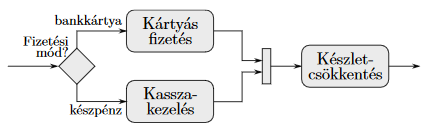 védekezés szemantikai hiba ellenhibaminták megfogalmazásastatikus ellenőrző ezeket a hibamintákat keresi majdmegkötések alkalmazásaprogramozásnál kódolási szabályokne használjunk pointereket C-benjólstrukturált folyamatmodell kizárólag adott mintákból: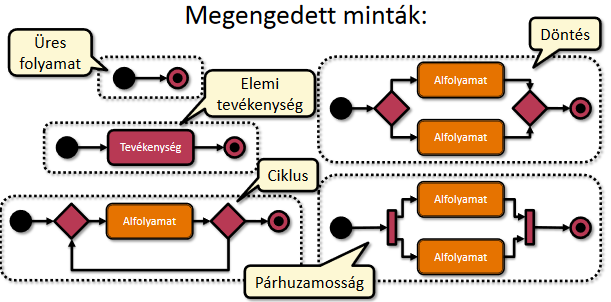 szimbolikus végrehajtásbonyolultabb szemantikai hibák kiszűrésérekonkrét értékek helyesett szimbolikus értékekkel való „imitálás”belső elágazások által támasztott feltételeket összegyűjtük → következtetünk az egyes változók értékeireTesztelésDefiníciótesztelésolyan tevékenység, amely a rendszert vagy egy futtatható modelljét bizonyos meghatározott körülmények közt futtatjuk/szimuláljukcélja: vizsgált rendszer minőségének felmérése, javítása, hibák azonosításahibajelenségek meglétét vagy hiányát vizsgáljukfajtái, szakaszaimodultesztelésegy komponens leválasztása és teszteléseintegrációs teszteléstöbb komponens együttes teszteléserendszertesztelésa teljes rendszer együttes teszteléseregressziós tesztelésváltoztatások utáni (szelektív) újratesztelés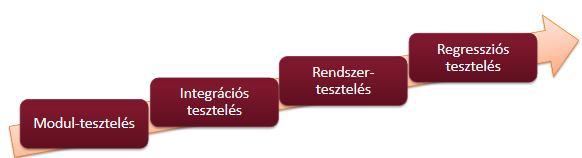 debuggolásegy bizonyos hibajelenség lokalizálása, kiváltó okának megkeresésetesztelés komponenseiDefiníciótesztelendő rendszer (SUT, system under test)az a rendszer, amelyet a teszt során futtatni fogunk vizsgálat céljábóltesztbemeneteka tesztelendő rendszer számára biztosítandó bemeneti adatoktesztorákulumolyan algoritmus és/vagy adat, amely alapján a végrehajtott tesztről eldönthető annak eredményetesztesetadatok összessége, amelyek egy adott teszt futtatásához és annak értékeléséhez szükségesektesztkészlettesztesetek adott halmazatesztfuttatásegy vagy több teszteset végrehajtásatesztfuttatás után orákulum segítségével megtudjuk a teszt eredményét (pass, fail, error)error: nem lehet eldönteni, hogy a teszt sikeres vagy nemteszteredmény megkaphatókapott, tesztesetben megfogalmazott elvárt kimenetek összehasonlításávalreferenciaimplementációval összehasonlításbólellenőrizhetjük implicit elvárásokatpl. a kód nem dob-e kivételt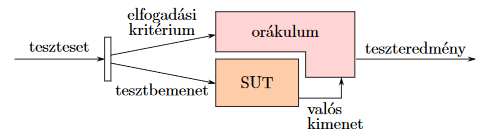 legegyszerűbb eset: teszteset közvetlenül tartalmazza az adott tesztbemenetekre elvárt kimeneteket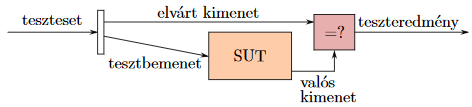 tesztelés metrikáitesztelés célja a minőség javítása, hibák megtalálása, javításaegy idő után elfogynak a hibák, a rendszer „elég jónak” mondható → utána nem gazdaságos folytatni a tesztelésthonnan tudjuk mikor jutottunk el ide?tesztkészlet fedésének mérésetesztkészlet meglátogat minden állapotot, meghív minden metódust akkor sem vizsgáltunk meg mindentha mindent meghív, nem biztos, hogy minden utasítást érint (pl. elágazások)állapotfedettségátmenetfedettségutasításfedettségPéldaközlekedési lámpa állapotgépe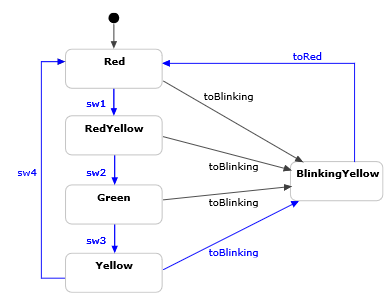 tesztkészlet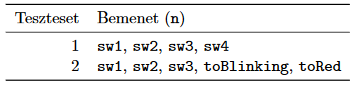 ez a két teszt az összes állapotot be fogja járni, az állapotlefedettség 100%átmenetfedettség nem teljes, 9-ből 6 tranzíciót fed le → átmenetefedettség 66,6%Tesztelés futásidőben„öntesztelés” vagy monitorozásmagas minőségi elvárásoknálpl. biztonságkritikus alkalmazási területekkülső komponensek használata, melyeknek minőségéről nem tudunkinvariánskövetelmények, amelyek teljesülését folyamatosan, minden állapotban elvárjuk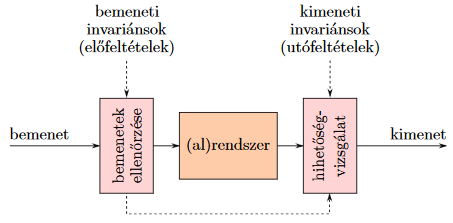 monitorozás 2 fő lépésebemenetek ellenőrzésebemeneti adatok megfelelősségedefiniált bemenetei invariánsok alapjánhihetőségvizsgálatkimeneti adatok megfelelősségedefiniált kimenetei invariánsok alapjánPéldamásodfokú egyenlet gyökeit kiszámoló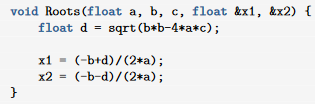 nem helyes, hiányoznak elő – és utófeltételek (diszkrimináns nem lehet negatív stb.)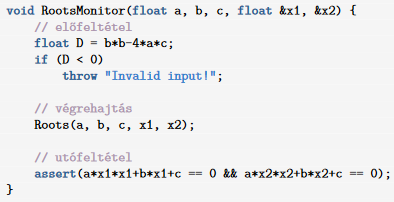 logelemzésmonitor futtatása naplózott bemeneten/kimenetenFormális verifikációDefinícióolyan módszerek, amelyek segítségével adott modellek vagy programok helyességét matematikailag precíz eszközökkel vizsgálhatjukfontosabb módszereimodellellenőrzéslehetséges viselkedések kimerítő vizsgálata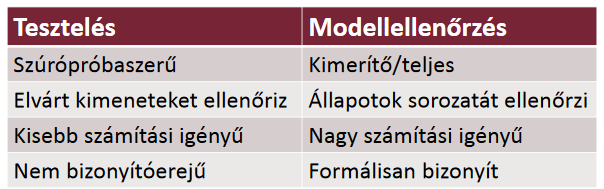 automatikus helyességbiztosításaxiómarendszerek alapján tételbizonyítás konformanciavizsgálatadott modellek közt bizonyos konformanciarelációk teljesülését vizsgáljukbeláthatjuk, hogy különböző modellek viselkedése azonos vagy nemmegfelelősség ellenőrzése6. előadás:
Vizuális adatelemzésFelderítés, megerősítés, szemléltetésvizualizáció eszközeadatok megértése, hipotézisek megsejtésehipotézisek és modellek megerősítéseeredmények szemléletesebb prezentálása → megerősítő adatelemzés (CDA)EDAaz adatelemzési folyamat nagy hangsúlyt fektet az adatok „megértésére”az adatok által leírt rendszeradatokon belüli és az adatok és általuk leírt rendszer közötti összefüggésekadatok grafikus reprezentációja, mint ennek eszköze, kiemelt szerepmodelljelölt-építés, hipotézisek felállítása iteratív módonmodellspecifikáció – analízis – modell-újraspecifikáció lépéssorozat ismétlésével CDA-val összevetveCDA: pontos statisztikai mértékeket számolEDA: sejtéseket fogalmaz meg, amelyeket a statisztikai/elemzés matematikai eszközeivel igazolhatunk (vagy cáfolhatunk, módosíthatunk)PéldaDr. John Snow 1854-ben londoni kolerajárvány alatt bepontozta a térképen a halálesetek számátkirajzolódott, hogy a Broad Streeten levő kút lehet az okaAnscombe négyese (Anscombe’s quartet)példa arra, hogy a vizuális elemzés könnyen ad olyan plusz információt, melyet az alap statisztikai módszerek nem feltétlenül vesznek észrehibás feltételezések elkerülése és intuíció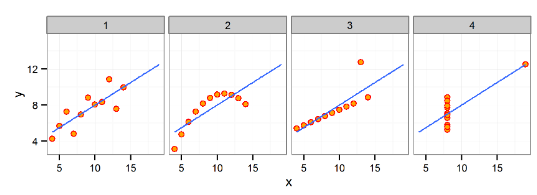 folyamat alapja interakcióadatvizualizációtöbb ábra együttes vizsgálatavizuális kiértékelésemberi kognitív képességek használata vizuális kiválasztás, manipulációinterpretáció, korreláció más modellekkel, kiértékelésNumerikus és kategorikus változóknumerikus (numerical)az alapvető aritmetikai műveletek értelmesekfolytonosmért, tetszőleges értéket felvehetadott tartományon belüladott pontosság mellettpéldául: teremben ülők ZH pontszámának átlagadiszkrétszámolt, véges sok értéket vehet fel adott tartománybanpéldául: előadáson ülők számakategorikus (categorical)matematikai műveletek nem értelmezhetőek rajtuk, max sorbarendezésordinálisteljes rendezés az értékeken például: szállodai csillagoknominálispéldául: férfi, nőterjedelem jellemzése: percentilis-edik percentilisnél az értékek -a kisebbPélda:percentilis: percentilis: percentilis: Egydimenziós diagramokreprezentálása pontdiagramon (dot plot)doboz-ábra (box plot)5 jellemzőt szemléltetminimummaximummediánelső kvartilis harmadik kvartilis kvartilisek távolságot egy doboz mutatja„bajusz” (whisker): első kvartilis alatti és harmadik feletti vonallegfeljebb a kvartilisek közötti távolság 1,5x nyúlikezen kívül eső megfigyelések pontként ábrázolvaegy kategorikus változó mentén részhalmazokra bontva használjuk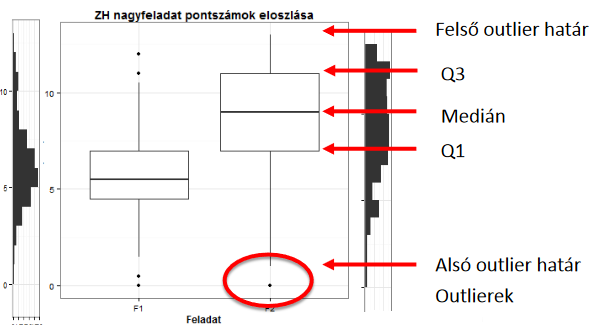 több eloszlás esetén jellemzők gyors, vizuális összehasonlítására alkalmashátrányaeloszlást erősen absztrahálja→ multimodalitás nem olvasható le rólaváltozó eloszlás becslése, ahol  intervallumon  megfigyeléssel rendelkezünkképezzünk  egy  nemátfedő intervallumokból (-ekből, cellákból) álló partícionálását: , ahol
, ahol -ik cella indikátor-függvénye és -be eső minták száma )hisztogram, mint változó eloszlás becslője:EDA szempontjából hátrány, hogy alakja érzékeny a(z)első cella kezdőpontja,cellaszélesség megváltasztására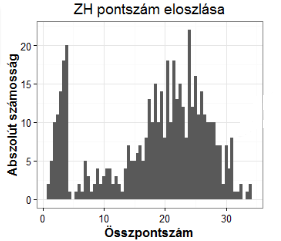 Többdimenziós diagramokkétdimenziós diagramokfolytonos-folytonos esetpl. szórásdiagramok, hőtérképek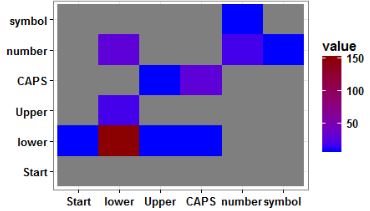 kategorikus-folytonos esetkategória-kombinációk relatív számosságának felismerése → mozaik/fluktuációs diagram, de ezek már n-diagramtípusok, 2 változós eset speciálispl. kategóriánkként alkalmasan színezett hisztogram, doboz-diagramn-dimenziós diagramoktisztán kategorikus esetpl. mozaik, fluktuációs diagramtisztán folytonos esetpl. párhuzamos koordináta diagrammegjeleníthető kategorikus változó rajtaSPLOM – scatterplot matrix – szórásdiagram-mátrixsokváltozós adatkészlet változó-vektorát megfeleltetjük egy mátrix sorainak, oszlopainkcellákban változópárok szórásdiagramja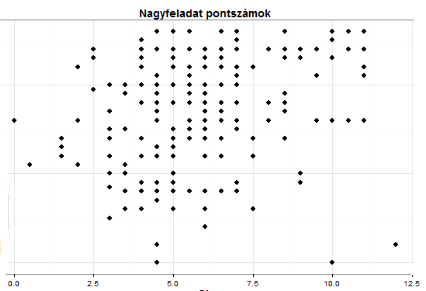 overplotting kezelése (túl sok pont egy helyen)jitterátlátszóságméret növelésemozaik és fluktuációs diagrammozaik:kategorikus változók érték-kombinációi előfordulási gyakoriságainak területarányos vizualizációjaábrát alkotó csempék/lapok (tiles) négyzet rekurzív vízszintes és függőleges darabolásával kapjukolvashatóság miatt 8 változónál többet ne használjunk (már 4-5-nél is gond)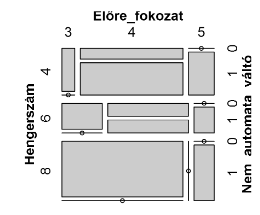 fluktuációs:mozaik nagyobb dimenziószám esetén → fluktuációs diagram szükséges (olvashatóbb)érték-kombinációkhoz azonos méretű lapokat rendelünk → kombinációk könnyen beazonosíthatók legnagyobb elemszámú lapot teljesen kitöltjük, többit az előfordulások relatív gyakorisága alapjánhátrány: kitöltött idomból nem tudjuk leolvasni a változókban értelmezett gyakoriságot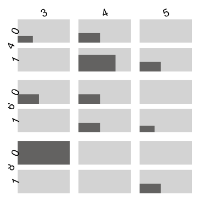 párhuzamos koordináta diagramDescartes-féle koordinátákkal ellátott  euklideszi síkban egymástól egységnyi távolságra elhelyezi az  valós egyenes  másolatátezeket tengelyként használva ábrázolja -dimenziós euklideszi tér pontjait koordinátákkal rendelkező  pont képe teljes poligon-vonal, szegmenseket meghatározó pontja rendre párhuzamos tengelyekre eső  pontok 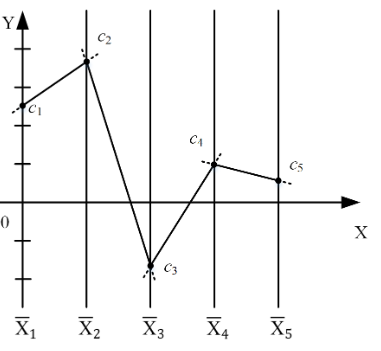 magas dimenziószám esetén áttekintésre alkalmashátrány: növekvő pontszám esetén egyre kevésbé átláthatópl. Fisher-féle írisz-adatkészlet párhuzamos koordinátákra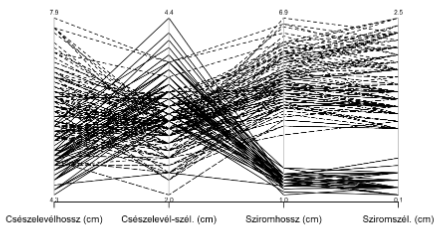 DE, ha teszünk bele: faktorváltozók szín szerinti megkülönböztetésrészhalmaz kiválasztástengelyen intervallum kiválasztás→ nagyon hatékony EDA eszközzé válikeszköztámogatástáblázat megadja a diagramtípusokat megvalósító  függvényeketgrafika területén különösen igaz, hogy ugyanannak a funkciónak több megvalósítása elérhető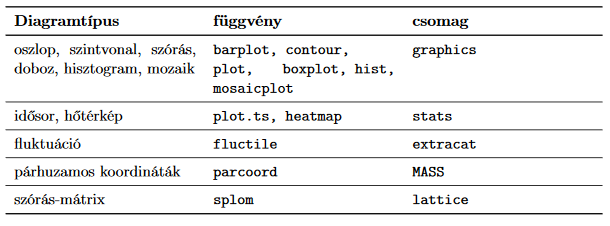 Interaktív statisztikai grafikaeszköz által támogatott interakciók:lekérdezések (queries) és helyi interakciókkiválasztás és csatolt kijelölés (selection and linked highlighting)csatolt elemzések/analízis (linked analyses)lekérdezésekDefinícióinteraktív diagramon megjelenített elemekkel kapcsolatos statisztikai információk megjelenítése (egérrel)megjeleníthető adatok függenek:ábra által alkalmazott statisztikai transzformációaktív kijelöléstőlszórásdiagramonpont koordinátáitegy kijelölés koordináta-intervallumait kérdezhetjük leoszlopdiagramonkategória elemszámátaktív kijelölésbe tartozó elemek számáthelyi interakciókdiagramokkal mellékhatásmentesen interakcióba léphetünkegyes operációk általánosan megjelennek, többi ábra-specifikuskiválasztás és csatolt kijelölésez adja a minőségi különbséget a statikus és az interaktív statisztikai vizualizáció közöttadatkészleten több diagram olyan, mint egy reláció különböző projekciói (diagram változóira), ezek statisztikai transzformációidiagramon elemeket egérrel kiválasztva az inverz transzformáció egy „sorhalmazt” határoz meg az eredeti relációban, melynek képe többi diagramon „kiemelve” vizualizálható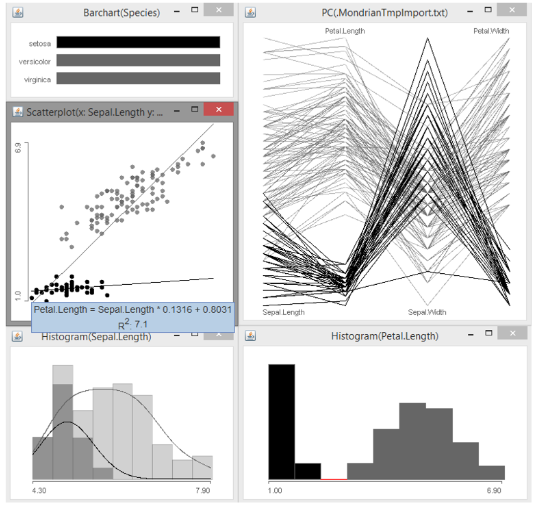 kategória-vezérelt színezés (colour brush)kategóriákat megjelenítő diagramoknálpl. oszlopdiagram, mozaik-diagram, hisztogramszínezés a kezdeti diagram minden eleméhez egy színt rendel → többit ezzel színezi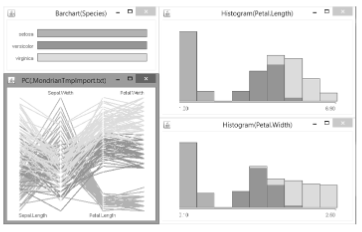 csatolt analízisa kiválasztások változásával reaktívan analízisek, illetve statisztikai modellek felállításai újrafuthatnakmegvalósítás: Mondrian szórásdiagramra illeszthető regressziós egyenesteljes adatkészlet azonosítása, feltüntetéseparaméterek lekérdezéssel megtekinthetőek7-8. előadás:
TeljesítménymodellezésTeljesítménymodellezésrendszer vizsgálata, mely felhasználókat kiszolgál véges erőforrásokat használvavizsgálat: feldolgozási idő (válaszidő) fókuszálátbocsátás: egységnyi idő alatt feldolgozott tranzakciók számaerőforrások kihasználtsága a rendszer egyensúlyi állapotábantranzakcióteljes rendszer felé érkező felhasználói kérésekjelölés: kérésekalrendszernek továbbított feladatrészekjelölés: átlapolódás van, ha van várakozási sor a rendszerbenvan több feldolgozóegységha nincs átlapolódás → minden pillanatban legfeljebb egy tranzakció van a rendszerbenRendszerszintű tulajdonságokDefinícióérkezési rátaegységnyi idő alatt érkező kérésekjelölés: mértékegysége:átbocsátásegységnyi idő alatt feldolgozott kérésekjelölés: , mint „throughput”mértékegysége: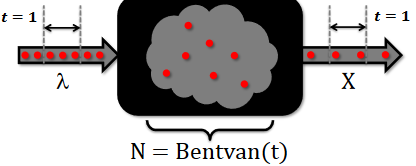 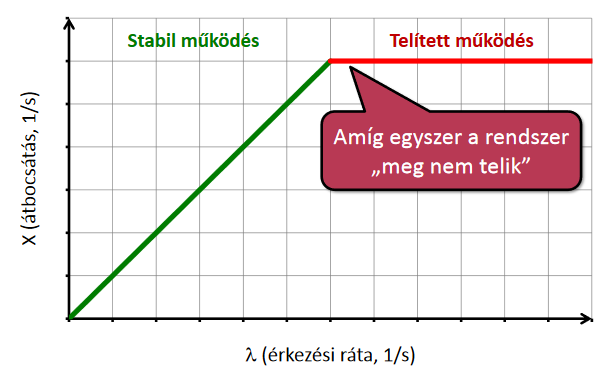 válaszidőfelhasználói kérések által a rendszer határain belül töltött átlagos időjelölés: , mint „round-trip time”mértékegysége:rendszerben lévő kérések átlagos számaátlapolódás mértékejelölés: mértékegysége:rendszerben egyensúlyi állapotha vagyis: egységnyi idő alatt ugyanannyi új felhasználói kérés érkezik a rendszerben, mint amennyit ezalatt feldolgozottátlagos értékek CSAK EKKOR használhatóakFolyamatmodellek elemzéseDefiníciószekvenciális komponálás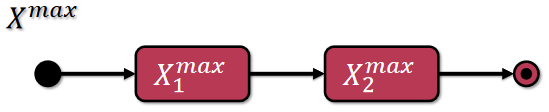 egyik tevékenység hiába gyors, másik feltorlódhatpl. Okmányirodaszűk keresztmetszetminimumhelyet adó tevékenységpárhuzamos komponálás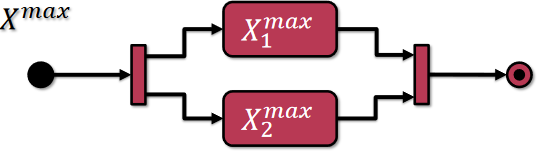 egyik tevékenység hiába gyors, be kell várniuk egymástpl. ZH javításszűk keresztmetszetkomponálás szabad választással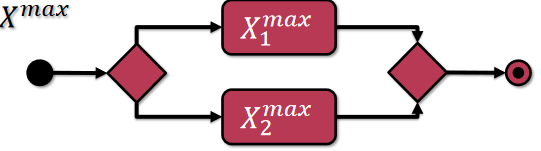 tokenek mindkét irányba mehetnekha egyik telítésben van, másik fogadhat tokentpl. pénztárakkomponálás kötött arányú választással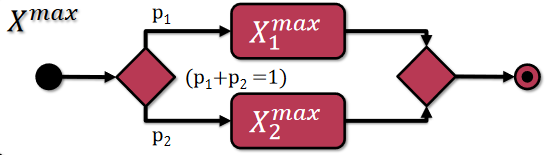 tokenek  valószínűséggel választják az tevékenységet teljes folyamatból ,  jut az tevékenységrepl. felhasználó viselkedése egy weblapon vásárlásnálszűk keresztmetszetkomponálás ciklussal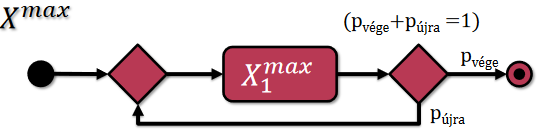 pl. felhasználó a rendszerben, eséllyel kilép,  új kérésvizitációs számfolyamat a végrehajtása során átlagosan hányszor fut le az adott tevékenység/alfolyamatválasztás esetén maga a döntési valószínűségciklus esetén a várható iterációk számaátbocsátóképesség a vizitációs szám ismeretébenvégrehajtási időLittle-törvény érkezési ráta  átbocsátás  rendszerben töltött idő  rendszerben lévő tokenek száma tehát: rendszerben tartózkodó kérések átlagos száma egyenlő az átbocsátás és az átlagos rendszerben töltött idő szorzatával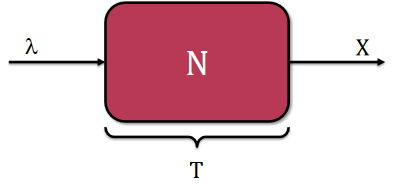 például: futószalag ideig tart végighaladni rajta időnként ráteszünk egy új elemetaz első elem levételének pillanatában 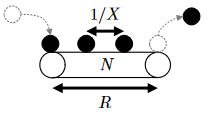 Definíciólátogatások átlagos számamegadja, hogy egy tranzakció átlagosan hány kérést generál az  alrendszer (erőforrás) feléalrendszerek, erőforrások teljesítményjellemzőit ezzel tudjuk átváltani rendszer jellemzőire és visszamértékegysége: (kérés/tranzakció)kiszámítás: szolgáltatásigényegy tranzakció átlagosan mennyi ideig használja az adott alrendszert/erőforrástrendszerszintűjelölés: , mint „service-demand”mértékegysége:erőforrásigényegy kérés átlagosan mennyi ideig használja az adott alrendszert/erőforrástalrendszerszintűjelölés: , mint „resource demand”mértékegysége:kihasználtságmegmutatja, hogy a globális teljesítménykorlátoktól milyen távol működik a rendszerjelölés: , mint „utilization”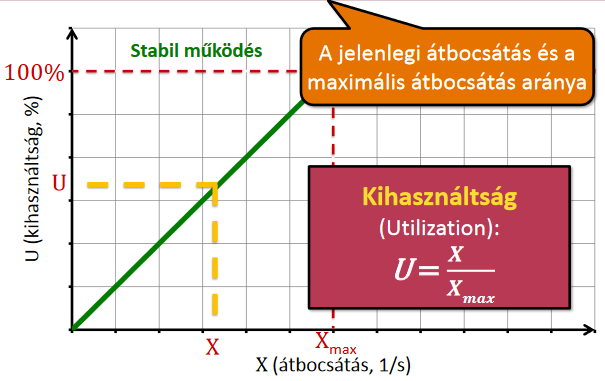 közelítő vs. valós terhelési függvény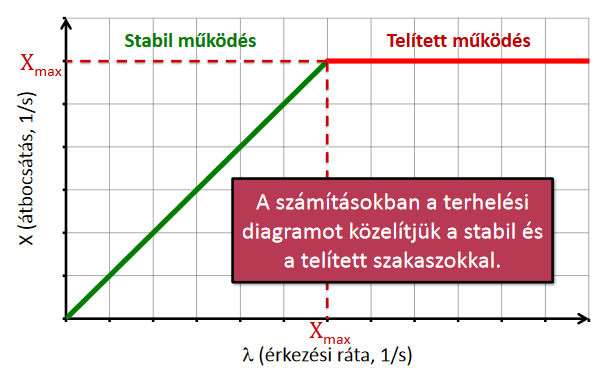 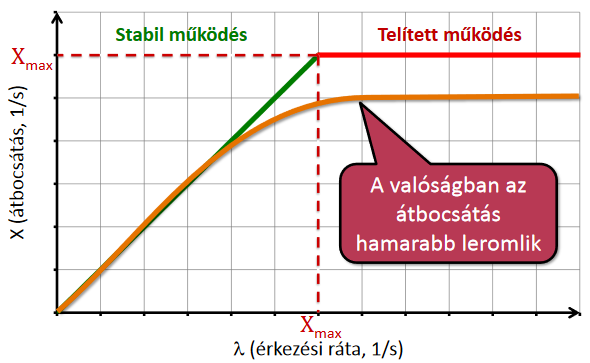 vergődésrendszer átbocsátása visszaesik a telített működés során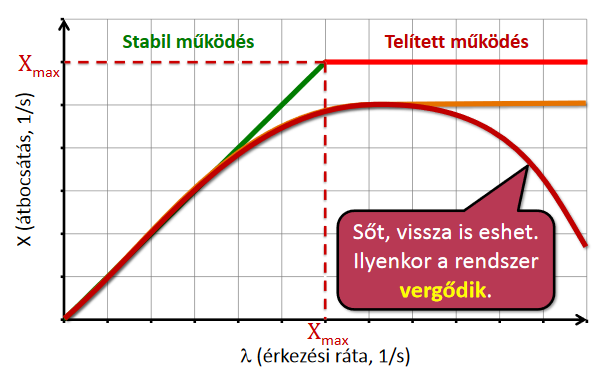 kizárólagos erőforrás törvényha kérések közül egyszerre legfeljebb egy futhatpl. egyetlen szerver futtatja őket, azonos változót írnaktöbbi kérés sorban áll átlagos végrehajtási idő mellett:kizárólagos erőforrás kihasználtságaátbocsátás és az átbocsátóképesség arányaForced Flow törvény erőforrás, mint alrendszer átbocsátás kiszámítása a teljes rendszer átbocsátásából ebből a Little-törvény: kihasználtság törvény  erőforrás legfeljebb ennyi kérést képes kiszolgálnimaximum  darab kérés végrehajtása alattha , akkor  értéke közvetlenül megadja a kihasználtság értékétPéldaerőforrás: disc1 kérés 0,0225 mp-ig tartmekkora a kihasználtság?sorban állás is van a disc előttdisc: kérések átlagos száma a rendszerben:  átlagos rendszerben tartózkodási idő átlagos sorban állási időátlagos sorban állási idő?kérések átlagos száma a sorban?DefinícióZipf törvénye az  szó előfordulási gyakorisága a korpuszra jellemző  értékegyszerűsítve  (frequency) gyakoriság (popularity) a szöveg „rangja” (csökkenő sorrendben)Zipf törvénye pl. Web dokumentumokra hivatkozások (elérések) rang ( leggyakoribb) pozitív konstansPéldaweboldalak aloldalainak látogatottságaslágerlistákvárosok populációja rangsoruk szerintterhelés változásaátlagos értékekkel számoltunka rendszer viselkedését a terhelés (intenzitás) függvényében néztükDE: valójában nem (feltétlenül) előre kiszámíthatóan változik a terhelésvalójában:a rendszer viselkedése időben változikennek műszaki hatásai vannakváltás feladatok közt, erőforrásfoglalás stb. (pl. OS)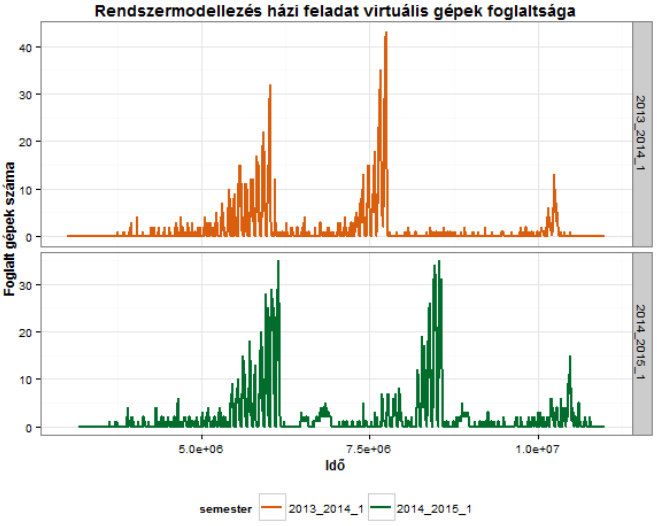 átbocsátóképességerőforráskészlet felső határt szab az elvégezhető munka mennyiségének, az átbocsátásnak esetén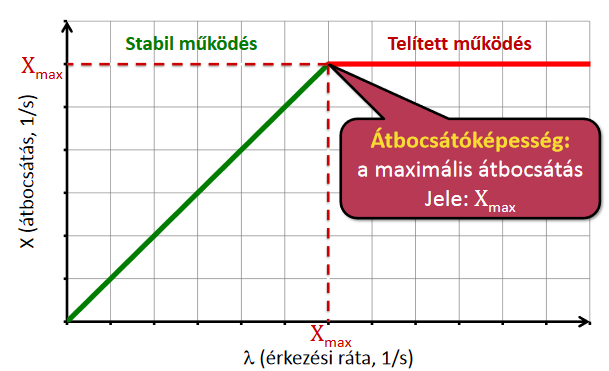 szűk keresztmetszetegyes erőforrásokat a teljes rendszer különböző mértékben használjaegyikük korlátozza ténylegesen a rendszer tényleges átbocsátóképességétátbocsátóképességgel felírva a Little-törvényt, megkapjuk , átlapolódás maximális mértékét a rendszerben amikor :szolgáltatásigény törvényeadott erőforrásra vonatkozó szolgáltatásigény meghatározásaegyetlen erőforráspéldány esetén Átlagos mértékek számítása mérési eredményekbőlDefiníciómérési időjelölés: , mint „time”mértékegysége:tranzakciók számamérési idő alatt elvégzett tranzakciók számajelölés: , mint „count”mértékegysége: vagy alrendszereknél tranzakciók számaegyes erőforrások foglalási ideje a mért időtartamon belüljelölés: , mint „busy time”mértékegysége:egy egypéldányos, átlapolódásmentes erőforrás  átlagos kihasználtsága a mérés ideje alattmérésidő alatt átlagos átbocsátástranzakciók átlagos szolgáltatásigénye9. előadás:
Modellező eszközök, kódgenerálásModellező eszközök funkcióiszövegesgrafikusegyéb szerkesztőfelület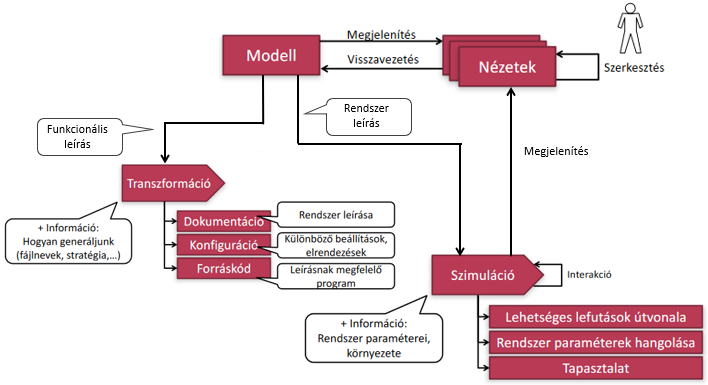 Modellező eszközökYakindu modellezési funkciói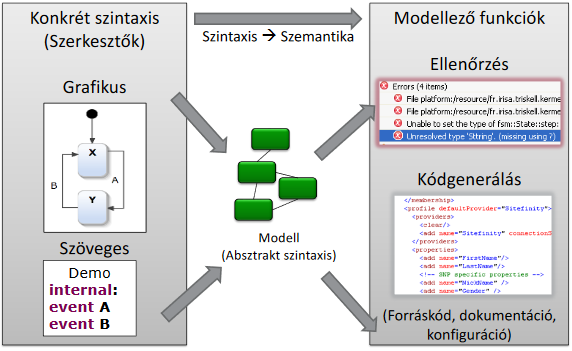 Definícióabsztrakt szintaxisszerkesztés alatt álló rendszermodell strukturális modelljemodellező program kezeliPéldaYakindu modell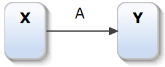 absztrakt szintaxis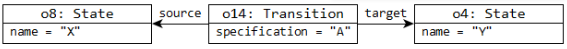 konkrét szintaxiscél: konkrét megjelenítésszöveges szintaxis (programozási nyelv)feladata: szöveg ↔ modell, nyelvtani szabályok alapján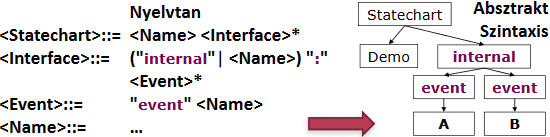 grafikus szintaxis (diagram)feladata: diagram ↔ modell, nézeti modell szabályok alapjánkönnyebben átlátható, nehezebben írhatófeltétel a modellben teljesül → diagram létrejöndiagram változik → modell változikmodellek validálása: szintaxisellenőrzésszintaktikai ellenőrzésmodellező eszközök összekötik a logikailag egymásra épülő modellelemeketszintaxisvezérelt szerkesztőszerkesztés közben hiba 
(Couldn’t resolve reference)fejlett szerkesztőeszközök (pl. „tab” -os lehetőségek felkínálása)kód és diagram együttprogramozás: szerkesztés közben hibásmodellezés: szerkesztés közben helyesstrukturált szerkesztőmodell gráf vizsgálatahibaminták keresése szerkesztés közbenPéldaelérhetetlen állapot (Node is not reachable.)hiányzó kezdőállapotholtpontváltozó értékadások stb.Kódgenerálásmotiváció: fejlesztési idő rövidítésePéldasakkjátékosok kezdeti gondolkodási idejekiinduló értékidő változtatásanem lehetségesmindkét játékosnak egyszerrejátékosokra külön-különelőnyeihelyes kódot generál  tanúsítványgombnyomásra generálódik a kód minden változtatás után azonnaloptimalizálható átláthatóságra, hatékonyságranehéz jól megírni (fentiek miatt)feladatamodellnek megfelelő viselkedésű program automatikus előállításatöbb megoldás létezik (tervezői döntések)interpretált: modellt beolvassuk és végrehajtjukgeneratív: forráskód szintéziseprogramozási nyelvek: Java, C, C++optimalizálás: memória vs. CPU, megfigyelhetőség vs. teljesítménydinamikus interpreter vs. kódgenerálás: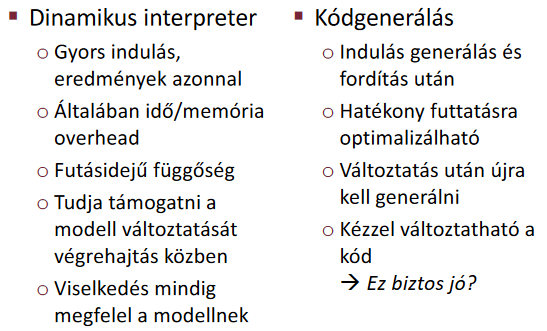 típusokdedikált kódgenerátor (pl. Yakindu)modellező eszköz részetanúsítványozhatóságalacsony testreszabhatóság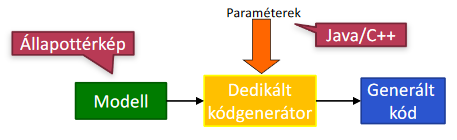 sablon-alapú kódgenerátorgyorsabb fejlesztéskomplex változások az életciklus soránsablon és a modell függetlenül változik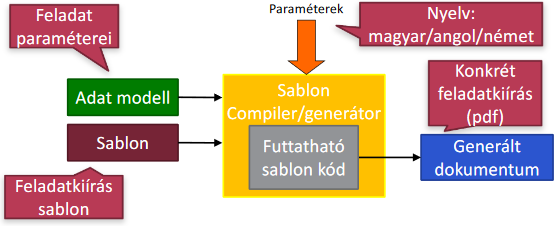 funkciókhatékonyság vs. újrafelhasználhatóság, érthetőségnyomonkövethetőségadott kódrészlet mely modellelem miatt van ottinkrementalitás támogatása: csak ott változzon a kód, ahol a modellhatékony újragenerálásgenerált kód illesztésecsak egy része az alkalmazásnakkézzel nem módosítjukgenerált és kézzel írt kód külön file-ba/mappábaillesztés: ragasztó kód (glue code)generált kód hívásaleszármazás generált kódbólÜzleti folyamatok végrehajtása blockchain alaponrövidenelosztott, letagadhatatlan, többrésztvevős tranzakciókfelhasználási területek(kriptovaluták)árucsereszállítmányok követésemotivációmodell alapú fejlesztésmagasabb absztrakciós szintproduktivitásmodellek (szerződésminták) újrahasznosításatervezés egyszerűsítéseautomatizált fejlesztésminőségbiztosításmodell validáció, modellellenőrzés, modell alapú tesztelés„blockchainesítés”meglevő megoldások (részben) blockchainre vitele(BPMN elements in blockchain platforms)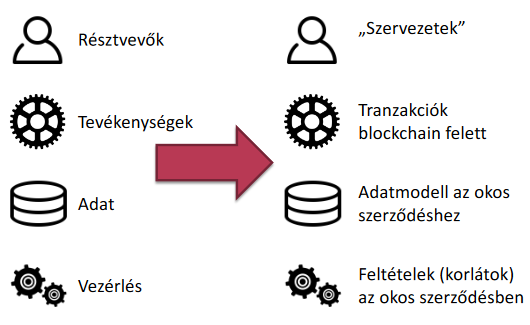 céloküzleti folyamatok alapján okos szerződések generálásanem feltétlen a végrehajtó környezet szintjénnehezen ellenőrizhetőkód és specifikáció összerendelésea fejlesztés részleges automatizálása„boilerplate” kód generálásahibalehetőségek számának csökkentéseüzleti logika vázameglévő lépések becsatolása (?)transzformációs folyamat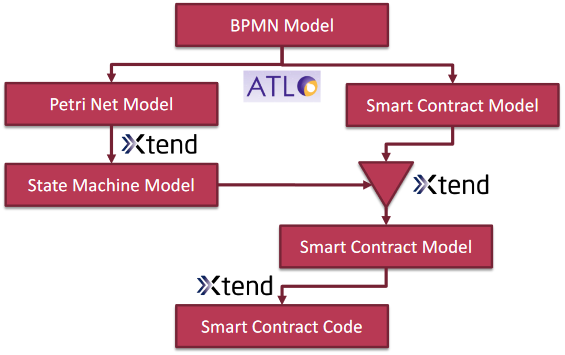 10. előadás:
Modellek paraméterezése: regresszió, benchmarkokRendszermodelltől teljesítménymodellig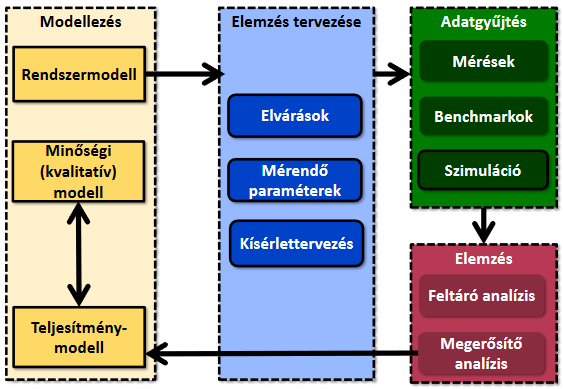 adatok hihetőségérzékenységvizsgálata modell kimeneti paraméterei mennyire érzékenyek a bementei paramétereinek változására„parameter sweep”: egy paraméter vizsgálata adott tartománybanökölszabály: adatok hihetőségemérés_bizonytalansága (szórás) ~ mérések_száma2(kellő mennyiségű adat esetén) → valószínűség-számításMatematikai becslések: regressziós módszerekregresszió (f függvény)bemenet: az attribútumok értékekimenet: megfigyelések legjobb közelítése„ökölszabály”Példatesttömeg/magasság együttes eloszlása 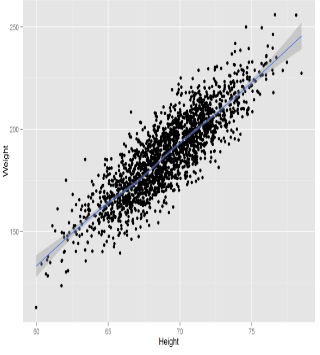 regressziós módszerekalapelv véletlen változó közelítés hiba jósolt esemény megfigyelhető változókátlagos hiba (mean error) becsült érték mért értéklineáris regresszióegyszerű lineáris függvény illesztése az adatokralegkisebb négyzetek módszerekeressük azokat az  paramétereket, amelyekrecél:legjobban illeszkedő egyenesDE: Anscombe’s quartetminőségileg különböző adatokazonos regressziós egyeneskorrelációs együttható (négyzete)változó becsült és tényleges értékének kapcsolata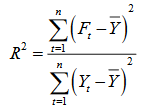  és  közti érték nincs kapcsolat függvényszerű kapcsolat (kapcsolat iránya)nemlineáris módszerekexponenciális megközelítésWeb forgalom növekedéséhez jól illikexponenciális terhelés becslőfüggvénymozgó átlagok módszererövid távú előrejelzésre jóegyszerre egy értéket ad megbecsült érték az utolsó  érték átlaga időpontban mért érték becsült érték tipikusan  és  között van (becslés hibája ne legyen túl nagy)exponenciális csúszóablakegy értéket ad meg, előző méréseket átlagolvakésőbbi mérés (és mérési hiba) nagyobb súllyalrövid távú előrejelzésre időpontra becsült érték időpontban mért érték mérési hiba  periódusban súlyozás  gyakorlatban BenchmarkingDefinícióbenchmarkolásegy program (programok, vagy más műveletek) futtatásaszabványos tesztekkel vagy bemenetekkelegy objektum relatív teljesítményének felmérése érdekébenismételhetőség (repeatability)benchmarkot lehessen egymás után többször is futtatni→ mérési eredmények szórása csökkenthető legyenreprodukálhatóság (reproducibility)benchmark legyen hasonló környezetben, hasonló eszközökkel megismételhetőérthetőség/általánosított felhasználói eset átlag felhasználó számára értelmezhető legyen az eredményrelevancia (relevance)benchmarkban megvalósított terhelési profil hasonlít arra a valós terhelésre, amely alatt a rendszer teljesítményéről információt szeretnénk kapnibiztosítsuk, hogyazt mérjük, amit kellterhelésgenerálás jellege közelítse a valódi terheléstminimalizáljuk a zavaró tényezőketpl. gyorsítótárak ürítése, többi futó folyamat leállításaTPC-COLTP benchmarkOLTP (Online Transaction Processing)szoftverek és hardverek OLTP teljesítményét mérikomplex benchmarktöbb tranzakció típusösszetett adatbázis sémaszéles skálán mozgó adathalmaz méret mért metrikákáteresztőképesség ár-teljesítmény arány ( hatékonyság) mintaadatbázisnagykereskedelmi beszállító cég rendelései9 különböző tábla5 féle tranzakció típusrendelés, fizetés, szállítás, rendelés státusza, raktár állapotafrissítés, beszúrás, törlés, megszakításACID tranzakciókAtomicity, Consistency, Isolation, Durabilityváltozatos felhasználói kérések szimulációjatranzakció típusok kezdeményezése adott valószínűséggelidőkorlát az egyes tranzakció típusokraTeljesítménytesztelésDefinícióHyperledger Fabrickonzorciális elosztott főkönyv technológia (DLT)komplex infrastruktúraszervezetek, főkönyvek, telepített okos szerződések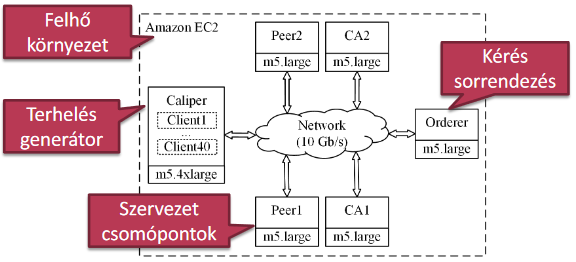 terhelésprofil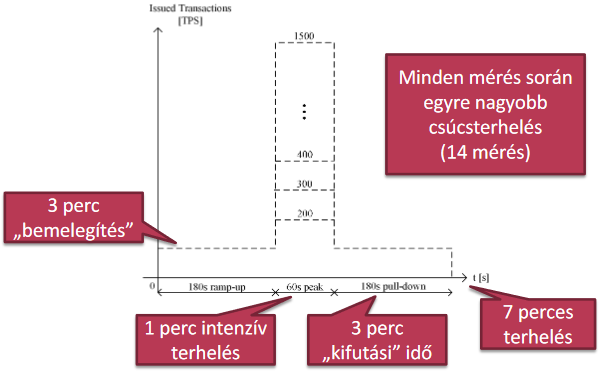 válaszidők eloszlása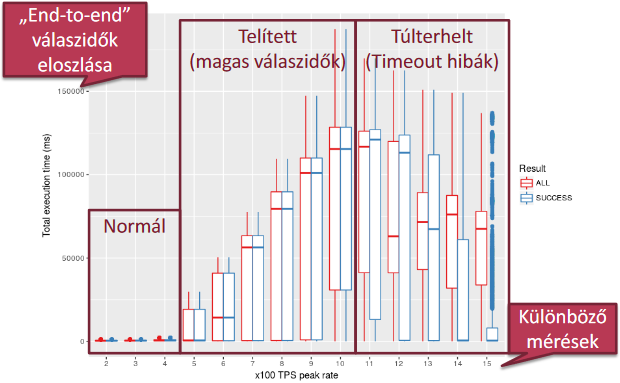 Benchmarkolásegy jó benchmark ismérveigyártó-függetlenkülönböző gyártók termékeinek összehasonlításajól definiált célvalós felhasználási eseteket takarmegismételhetőa rendszer bármikor determinisztikusan újramérhetőaktívan karbantartottköveti az új technológia trendeket, felhasználási esetek evolúciójátnyílt szabványokon alapulszabadon elérhető, szakemberek által átvizsgált, az ipar által elfogadottegyszerű, általános metrikákat méreltérő megvalósítású, azonos célú rendszerek összehasonlításaEmerald SEPA ICT benchmarkSEPA ICT: Single Payment Area, Instant Credit Transfer – Gyors Nemzetközi ÁtutalásokEmerald alapelveknem lehet egyszeres hibaponta csomópontok földrajzilag elosztottakegy minimum válaszidőt tartania kellszabványos átutalás csomagok használataminden csomópont küld és fogad utasításokatEmerald metrikákkésleltetés (latency)tranzakció nyugtázásáig eltelt idő ráta (rate)másodpercenként nyugtázott tranzakciók skálatfaktor (scale)tranzakciókat kezdeményező csomópontok számaátbocsátás (througput)átlagos ráta  skálafaktor Emerald eredmények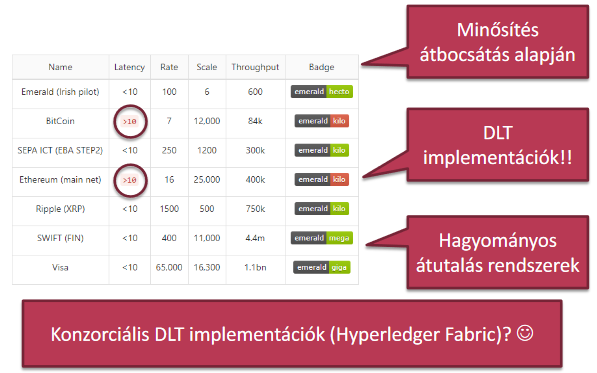 Cassandra Benchmark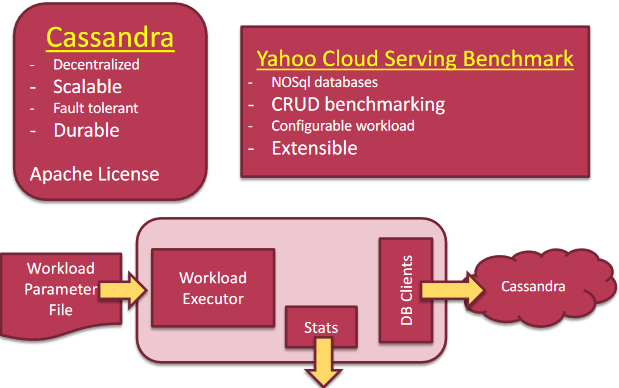 